Right to Information Act 2009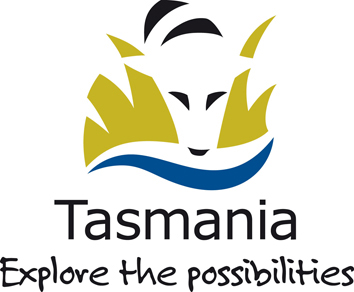 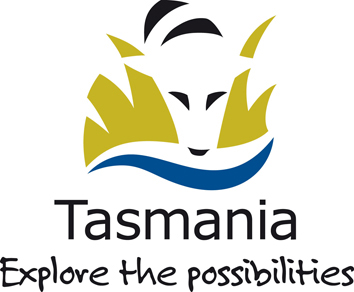 Application for Assessed DisclosureApplicant’s Details:Daytime contact information:Public Authority or Minister applied to:General topic of information applied for:(one sentence summary of information requested)Description of efforts made prior to this application to obtain this information:Application Fee or Application to Waive the Fee:OR(If there is insufficient room in the space provided please attach further details.)Proof of Identity:Details of the information sought:(If there is insufficient room in the space provided please attach further details.)Information about assessed disclosure under theRight to Information Act 2009Object of the ActSection 3 of the Act includes this statement of the objects of the Act:(1) The object of this Act is to improve democratic government in  – (a) by increasing the accountability of the executive to the people of ; and(b) by increasing the ability of the people of  to participate in their governance; and(c) by acknowledging that information collected by public authorities is collected for and on behalf of the people of  and is the property of the State. (2) This object is to be pursued by giving members of the public the right to obtain information held by public authorities and Ministers.  (3) This object is also to be pursued by giving members of the public the right to obtain information about the operations of Government.  (4) It is the intention of Parliament – (a) that this Act be interpreted so as to further the object set out in subsection (1); and(b) that discretions conferred by this Act be exercised so as to facilitate and promote, promptly and at the lowest reasonable cost, the provision of the maximum amount of official information.Applications for assessed disclosureApplications are to be addressed to:RTI OfficerDepartment of JusticeGPO Box 825Hobart TAS 7001Applications are to be made in writing and include the information required by Regulation 4 of the Right to Information Regulations 2021.Applications are to be accompanied by the application fee. This fee is 25 fee units, which is $44.50 as at 1 July 2023 and is indexed annually.An applicant can apply for the application fee to be waived where the applicant is a Member of Parliament in the pursuit of their official duty; where the applicant is impecunious; where the information sought is intended to be used for a purpose that is of general public interest or benefit; or where the applicant is a journalist acting in connection with their professional duties.Responsibilities of the public authorityApplicants are to be notified of the decision on an application for assessed disclosure within 20 working days of the application being accepted by the public authority.Before the application is accepted, the public authority has a maximum of 10 working days to negotiate with the applicant to further define the application.If a need to consult with a third party arises, a further 20 working days will be allowed in addition to the original 20 days.If these time limits are not conformed with, the application will be deemed to be refused and the applicant may apply to the Ombudsman for a review of that decision.Proof of IdentityIf you are applying for personal information related to you which is held by a public authority you will need to provide proof of identity prior to any information being released to you.  This should be done at the time of making your application.Photo Identification or a copy of photo identification which has been certified as a true copy by a Justice of the Peace or a Commissioner for Declarations is the minimum acceptable.Name:Title:Postal Address:POSTCODE:Telephone:BusinessHomeEmail:Application fee included (please tick) Cheque or money order payable to Department of Justice for $44.50Or Pay to Department of Justice Operating Account at Westpac BSB 037001A/C No. 267793 – please include a payment reference - “RTI” and your name e.g. RTI AX Smith(fee current as at 1 July 2023)Office Use: Fee Received and Receipted:YES/NOApplication for waiver:(please indicate category)Member of Parliament, in relation to official businessFinancial Hardship  (e.g. holder of a Commonwealth Health Care Card)General public interest or benefit (you will need to show that you intend to use the information for this purpose)Applicant is a journalist acting in connection with their professional dutiesReason Application fee should be waived:Reason Application fee should be waived:Reason Application fee should be waived:Reason Application fee should be waived:Reason Application fee should be waived:Reason Application fee should be waived:Reason Application fee should be waived:Reason Application fee should be waived:Reason Application fee should be waived:If application is for release of your personal information you must provide proof of identity before we can release the information – if lodging by email or mail you will need to provide certified copies. (please tick if this applies to you)Office Use: Proof of Identity Sighted/Received and AcceptableYES/NOApplicant’s Signature:Date: